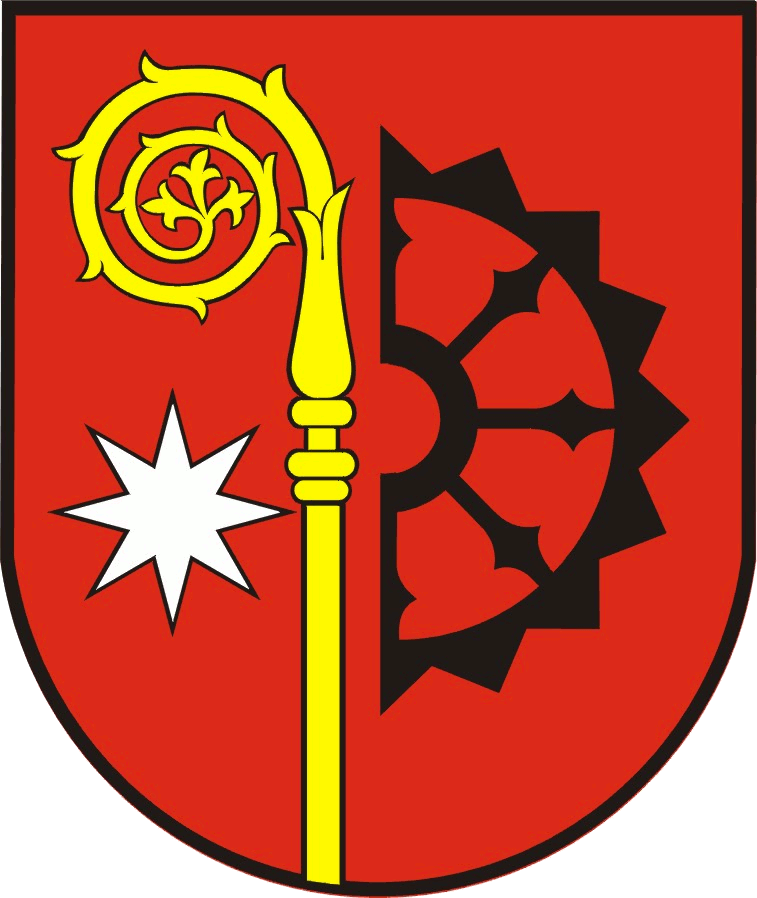 Quiz o Chociwlu1. W którym roku Chociwel otrzymał prawa miejskie ?Odpowiedź ……………………………………………………………………………….2. Najważniejszy zabytek znajdujący się na terenie Gminy Chociwel?Odpowiedź………………………………………………………………………………..3. Wymień co najmniej jeden z dwóch produktów lokalnych Gminy Chociwel ?Odpowiedź………………………………………………………………………………...4. Wymień 5  sołectw znajdujących się na terenie Gminy Chociwel?Odpowiedź………………………………………………………………………………………………………………………………………………………………………………...……………………………………………………………………………………………..5. Kto w 2019r. otrzymał nagrodę „Zasłużony dla rozwoju i promocji Gminy Chociwel”?Odpowiedź…………………………………………………………………………………Imię i nazwisko …………………………………………………..…………..Nr tel. do kontaktu…………………………………………………………….lub adres do korespondencji…………………………………………………..Administratorem Pani/Pana danych osobowych jest Burmistrz Chociwla z siedzibą w Urzędzie Miejskim w Chociwlu, ul. Armii Krajowej 52,                    73-120 Chociwel. Kontakt jest możliwy za pomocą telefonu: (+48) 91 56 22 001, adresu e-mail: urzad@chociwel.plW sprawach ochrony swoich danych osobowych można się kontaktować z Inspektorem Ochrony Danych telefonicznie: +48 608 442 652, lub za pomocą poczty elektronicznej: bkaniuk@proinspektor.pl.Pani/Pana dane osobowe w postaci: imię, nazwisko, nr telefonu do kontaktu lub adres do korespondencji przetwarzamy w celu przeprowadzenia Quizu wiedzy o Chociwlu. Dane osobowe będą przetwarzane na podstawie art. 6 ust 1. lit. a RODO tzn. wyrażonej zgody. Udział w quizie jest dobrowolny.Pani/Pana danych osobowych nie przekazujemy innym odbiorcom.Pani/Pana dane osobowe będą przetwarzane przez okres niezbędny do realizacji wyżej wskazanego celu przetwarzania, po czym zostaną usunięte. Przysługuje Pani/Panu prawo do: dostępu do treści danych oraz ich sprostowania; usunięcia danych, gdy przetwarzanie danych nie następuje w celu wywiązania się z obowiązku wynikającego z przepisu prawa, lub w ramach sprawowania władzy publicznej; ograniczenia przetwarzania danych lub wniesienia sprzeciwu wobec ich przetwarzania; cofnięcia zgody, w przypadku, w którym przetwarzanie danych odbywa się na podstawie udzielonej zgody; wniesienia skargi do Prezesa Urzędu Ochrony Danych Osobowych, gdy przetwarzanie danych osobowych narusza przepisy prawa.